Segretariato Generale della Giustizia AmministrativaUfficio unico contratti e risorseAllegato 5PROCEDURA NEGOZIATA tramite RDO MEPA ex art. 36 comma 2, lett.b), d.lgs 50/2016, per l’affidamento deGLI “lavori di manutenzione straordinaria relativi all’adeguamento dell’impianto elettrico e alle normative di sicurezza dei locali ad uso bar e mensa di Palazzo Spada.  CIG: 7799440D7C – CUP B85I19000050001 SCHEMA PRESENTAZIONE OFFERTA ECONOMICA(DA INSERIRE A PENA DI ESCLUSIONE NELLA BUSTA “2”)DICHIARAZIONE DI OFFERTA ECONOMICA Il sottoscritto _______________________ nato a _________________ il ___________ C.F. _________________ (documento di identità _________________ rilasciato il ______________ da __________________), residente in _________, in qualità di _________________ e rappresentante della _________________ (di seguito “Impresa”), con sede in _________________, via _________________, codice fiscale _________________, P.IVA _________________, n. telefono_________________, n. fax_________________, indirizzo di posta elettronica _________________________________________, indirizzo PEC: ________________________________________________, DICHIARAa) che per l’esecuzione dei lavori oggetto d’appalto, come meglio descritti nel Capitolato Tecnico  Allegato “1“ e nelle Condizioni Generali, viene offerto un prezzo complessivo netto, escluso degli oneri della sicurezza non soggetti a ribasso di €____________________________,__(in cifre), (dicasi _______________________________/ _____) (in lettere), corrispondente ad un ribasso percentuale  _______% (in cifre) __________________________ (in lettere) sull’importo posto a base di gara pari ad € 95.147,13.b) Il corrispettivo di cui al punto a) è stato così determinato:1- costi della manodopera:  totale complessivo importo manodopera. € _______________________________________ (1)(in cifre) (diconsi € ______________________________________/00) (in lettere)CCNL Applicato: ________________________________________  2 – oneri relativi alla salute ed alla sicurezza aziendale: € _______________________________   (2) (in cifre) (diconsi euro __________________________________________________)Più precisamente l’importo complessivo da corrispondere per l’esecuzione dei lavori è composto dalle seguenti voci:EVENTUALE Se il costo orario dovesse essere inferiore al costo medio orario previsto nella tabella -  allegato 8 alle condizioni generali -  presa a base per la determinazione del costo della manodopera - bisogna giustificarne il motivo: …………………………………………………………………………………………………….…………………………………………………..…………………………………………………………………………………………………….………………………………………………..……………………………………………………………………………………………….………………………………………………..e) che quanto risulta dalle condizioni generali e dagli altri documenti di gara definisce in modo adeguato e completo l’oggetto delle prestazioni e ha consentito di acquisire tutti gli elementi per l’esatta valutazione delle stesse e dei relativi oneri, connessi, conseguenti e necessari per l’esecuzione a regola d’arte dei lavori; f) di aver preso cognizione di tutte le circostanze generali e speciali che possono interessare l’esecuzione di tutte le prestazioni oggetto del contratto e che di tali circostanze ha tenuto conto nella determinazione del prezzo offerto, ritenuto remunerativo;g) di avere effettuato una verifica della disponibilità del personale necessario per l'esecuzione dei lavori nonché della disponibilità di attrezzature adeguate all'entità e alla tipologia e categoria dei servizi in appalto;h) che il valore economico dell’Offerta è congruo rispetto all’entità e alle caratteristiche dei lavori;i) di rinunciare a chiedere la risoluzione del contratto per eccessiva onerosità sopravvenuta ai sensi dell’articolo 1467 c.c. ed alla revisione del corrispettivo, di cui all’articolo 1664 c.c.;l) che l’offerta è irrevocabile ed impegnativa per i 180 giorni successivi al termine ultimo per la ricezione dell’offerta, sarà confermata per ulteriori 90 giorni qualora nel frattempo non sia intervenuta aggiudicazione e che detta offerta non sarà in alcun modo vincolante per l’Amministrazione.m) di voler subappaltare, in caso di aggiudicazione ed entro i limiti di legge, le seguenti parti del servizio (massimo 30% dell’importo contrattuale)________________________________________________________________________________________________________________________  ________, lì, ______________________________	   	Firma- Alla suddetta dichiarazione, se non firmata digitalmente,  deve essere allegata copia fotostatica del documento di identità del soggetto firmatario, in corso di validità (Carta d’Identità/Patente di guida rilasciata dal Prefetto/Passaporto).  N. unità di personale Livello Costo orario Ore complessive  impiegate sull'appaltoImporto complessivo manodopera per livello Totale complessivo costo manodopera (art. 95, comma 10 d.lgs. 50/2016) (1)Totale complessivo costo manodopera (art. 95, comma 10 d.lgs. 50/2016) (1)Oneri aziendali per la sicurezza (art. 95, comma 10 d.lgs. 50/2016) (2)Oneri aziendali per la sicurezza (art. 95, comma 10 d.lgs. 50/2016) (2)Costo dei materiali per la realizzazione dei lavoriCosto dei materiali per la realizzazione dei lavoriSpese generali_____%Utili d'impresa _____%Totale complessivo escluso oneri della sicurezza non soggetti a ribassoTotale complessivo escluso oneri della sicurezza non soggetti a ribassoOneri della sicurezza non soggetti a ribasso Oneri della sicurezza non soggetti a ribasso € 3.426,81Totale complessivo offerto comprensivo oneri della sicurezza non soggetto a ribassoTotale complessivo offerto comprensivo oneri della sicurezza non soggetto a ribasso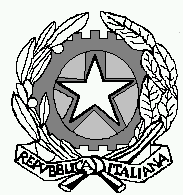 